     DEVOIRS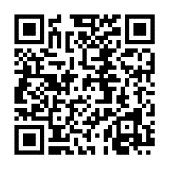 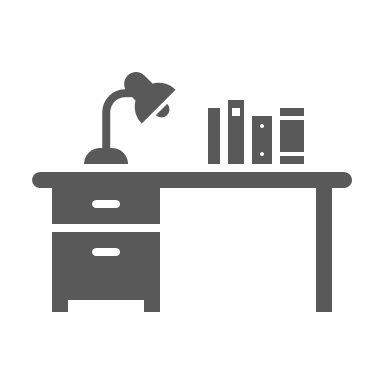 Year 9 French – Term 1.1 Week 6

Part 1: Practise on Quizlet for 15 minutes. Do the following tasks: Write (both translating into English and into French); Spell (hear & type); Test (all questions).Parts 2-4 will take about 15 minutes. Part 2: Listen and repeat the word, then spell it in French, then write it in English. Access your audio file here. 	Part 3a) Associations: Click on the box next to the word that is most closely connected with the word in bold.Part 3b) Synonyms: Click on the box next to the word with the most similar meaning to the word in bold.Part 3c) Antonyms: Click on the box next to the word that has the opposite meaning to the word in bold.Part 3d) Word substitution: Click on the box next to all of the words that could replace the word in bold to form a grammatically correct sentence with a sensible meaning.Part 4: Speaking

Before you start Part 4, go to: vocaroo.com. It will open in a new tab. Click the red record button, then come back to this list of words.Say the French for the words below. Remember to say the word for ‘the’ if needed.Now go back to the Vocaroo window. Click on the red button. Click on "Save & Share". Copy & paste the URL for your Vocaroo recording here:Spell itWrite it in EnglishSpell itWrite it in English19210311412513614715816[blank][blank]1) le groupe3) le Québecla personnel’Espagnel'équipe (f.)françaisle professeurquébécoisl'animal (m.)la France2) la musique4) buensuitele théla chansonprisconnaîtremangésavoirde la viande1) l’endroit (m.)2) les gensle tempsles chansonsle bâtimentles personnesl’école (f.)les tempsle lieules annonces1) pas encore2) direensuiteentendredemainconnaîtredéjàdépendreaujourd’huisavoir1) Elle est _____. 4) Je parle _____.généralele messageespagnoleespagnolcanadiennela conversationquébécoisefrançais2) Tu as mal _____. 5) Il a pris _____.à la chansonla photoaux gensle soleilau brasle petit-déjeunerau groupele chemin3) Ils ont eu _____ la semaine dernière. 6) Tu dois répondre _____. une conversationà la maladieun accidentau messageune maladieà l’annonceun endroit (m.)à l’accident1Quebec9I am familiar with, I know2way, path10Canadian (f)3from Quebec (m)11place, spot4to be familiar with, to know12group, band5Canadian (m)13song6to know how to, to know14Canada7people15you are familiar with, you know8from Quebec (f)16[blank]